September 1, 2016Docket No. A-2016-2561884Utility Code: 1119087CERTIFIEDMARIANNE VETTERFREEDOM LOGISTICS LLC5 DARTMOUTH DR STE 301AUBURN NH 03032		RE: Electric Generation Supplier License Application of Freedom Logistics, LLCDear Ms. Vetter:On August 17, 2016, Freedom Logistics LLC’s application for an Electric Generation Supplier license was accepted for filing and docketed with the Public Utility Commission.  The application was incomplete.  In order for us to complete our analysis of your application, the Energy Industry Group requires answers to the attached question(s).  Please be advised that you are directed to forward the requested information to the Commission within 30 days of receipt of this letter.  Failure to respond may result in the application being denied.  As well, if Freedom Logistics LLC has decided to withdraw its application, please reply notifying the Commission of such a decision.Please forward the information to the Secretary of the Commission at the address listed below.  When submitting documents, all documents requiring notary stamps must have original signatures.  Please note that some responses may be e-filed to your case, http://www.puc.pa.gov/efiling/default.aspx.   A list of document types allowed to be e-filed can be found at http://www.puc.pa.gov/efiling/DocTypes.aspx.  Your answers should be verified per 52 Pa Code § 1.36.  Accordingly, you must provide the following statement with your responses:I, ________________, hereby state that the facts above set forth are true and correct to the best of my knowledge, information and belief, and that I expect to be able to prove the same at a hearing held in this matter.  I understand that the statements herein are made subject to the penalties of 18 Pa. C.S. § 4904 (relating to unsworn falsification to authorities).The blank should be filled in with the name of the appropriate company representative, and the signature of that representative should follow the statement.In addition, to expedite completion of the application, please also e-mail the information to Debra Backer at dbacker@pa.gov.  Please direct any questions to Debra Backer, Bureau of Technical Utility Services, at dbacker@pa.gov (preferred) or (717) 783-9787.  							Sincerely,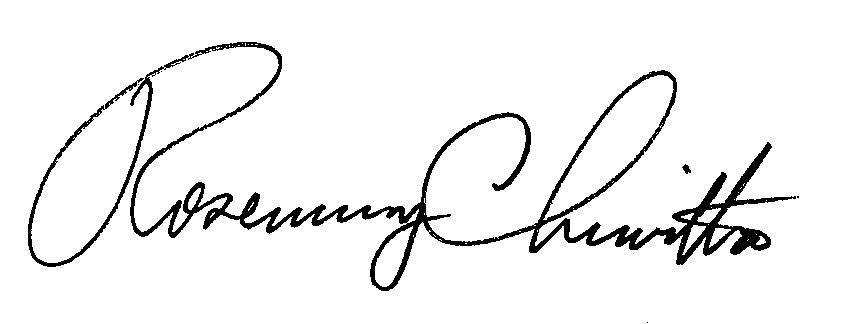 	Rosemary Chiavetta	SecretaryEnclosure Docket No.  A-2016-2561884Freedom Logistics LLCData RequestEGS Application – Applicant filed an outdated EGS Application.   Please file an updated EGS Application answering all the questions in the following link, paying particular attention to the questions listed below.  http://www.puc.pa.gov/general/onlineforms/pdf/EGS_Lic_App.pdfReference Application, Section 2.b, State Filings – Applicant must provide the state in which the business is organized and provide a copy of the Applicant’s charter documentation, as well as its Chief Officers names and addresses.  Reference Application, Section 5, Compliance – Applicant must provide any criminal/civil proceedings or customer/regulatory/prosecutory actions including details of the nature of the investigations and the resolution of the actions for the past five years.Reference Application, Section 6.a and 6.b, Certificate of Service – Applicant must provide proof of service to all five Statutory Agencies and the eleven Electric Distribution Companies.  Please file the Certificate of Service by using the submission method listed above.Reference Application, Section 7.f, Financial Fitness – Applicant must provide a complete Tax Certification Statement, including #5 Type of Entity, #7.C a Corporate Box number or a Revenue ID Number, and answers to #8 and #9.  Applicant can elect to mark submitted information as confidential.  Reference Application, Section 8.e, Technical Fitness – Applicant must provide proof of licenses in other states or jurisdictions.  Reference Application, Appendix A & B, Application & Operations Affidavits – Applicant must insert Freedom Logistics, LLC in all spaces requiring the Applicant’s name.  Please file Affidavits by using the submission method listed above.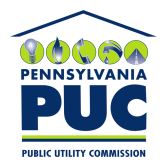 COMMONWEALTH OF PENNSYLVANIAPENNSYLVANIA PUBLIC UTILITY COMMISSION400 NORTH STREET HARRISBURG, PA 17120IN REPLY PLEASE REFER TO OUR FILERosemary Chiavetta, SecretaryPennsylvania Public Utility Commission400 North StreetHarrisburg, PA 17120